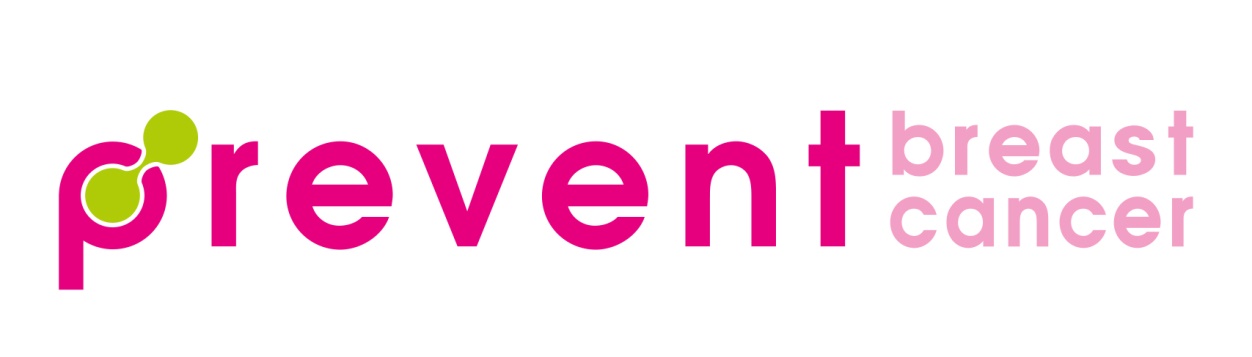 Thank you for showing an interest in the volunteering opportunities at  Prevent Breast Cancer.We are the only UK charity entirely dedicated to the PREDICTION and PREVENTION of breast cancer. Based at Europe’s first purpose built breast cancer prevention centre at Wythenshawe Hospital in Manchester, Prevent Breast Cancer aim to create a breast cancer free future for the next generation.“Prevention is so much better than healing for it saves the labour of being sick.” 
(Thomas Adams, 17th Century Physician)If you are interested in volunteering to support Prevent Breast Cancer, please complete this application form to tell us a little more about you, your interests and motivations for volunteering.  We can then look to offer you a role which uses your skills and experience, whilst providing Prevent Breast Cancer with much needed support. We seek to be an equal opportunities employer and are committed to ensuring that no volunteer applicant receives less favourable treatment on the grounds of gender, marital status, sexual orientation, age, colour, race, ethnic origin, disability or religion.DATA PROTECTION ACT 1998The information requested in this application form will be used in relation to your voluntary work. All Volunteer information is stored on the Prevent Breast Cancer Database and the Volunteering Database within the University Hospital of South Manchester (UHSM) NHS Foundation Trust Volunteering Centre.  Only the Charity Administrator, UHSM Volunteering team and senior members of the Prevent Breast Cancer staff will have access to this information. All information will be kept in secure conditions. If you do not wish your details to be held by the Charity, please contact the Prevent Breast Cancer office.Please return the completed form to:  Sheila Jagota   Volunteer Coordinator
Prevent Breast CancerThe Nightingale Centre Wythenshawe HospitalSouthmoor RoadManchesterM23 9LTOr email Sheila@preventbreastcancer.org.uk0161 291 4400Prevent Breast Cancer    Registered in England No: 4831397Registered Charity No 1109839VOLUNTEER APPLICATION FORMEmployment HistoryWhat is your current employment status?   Please tick all boxes that apply to you School Pupil							Self employed		     	                                                                         Further /Higher Education Student				Unemployed		  Employed full time						Looking for work	Employed part time						Voluntary Work	Prefer not to answer						Retired			         Other (please specify) _________________________What is your current/was your most recent job?Please tick one box onlyRetail 								Marketing/publicity		Clerical 							Manufacturing			Management 							Creative			Teaching 							Coaching (sports etc)	  	Medical 							Events			  Sales 			Other (please specify) _________________________What type of voluntary role would you prefer for Prevent Breast Cancer?Please tick the area(s) you are interested in volunteering. We will try and find a suitable vacancy that fits your skills, however please be aware that a vacancy may not always be available in that area.  Welcome deskCoffee shopAdmin/ClericalGardeningFundraising – helping at eventsFundraising – supporting bucket collections or bag packingRunning a fundraising team in your local areaLocal area volunteer – organising collection boxesDelivering presentations to community groups Becoming an area ambassadorEvents Promoter – delivering posters etcDeclarationTo the best of my knowledge the details given on this application form are true and accurate. I understand that my failure to provide accurate and complete information will be considered a very serious matter that may result in the ending of the volunteer placement.Signed ………………………………………….            	Date ……………………………..  Prevent Breast Cancer   Registered in England No: 4831397Registered Charity No 1109839Are you in good health? If No please give brief details on your Health & Wellbeing FormYes / NoAre you registered disabled?Yes / NoDo you require a work permit?Yes / NoDo you have any restrictions on your right to work in the UK?